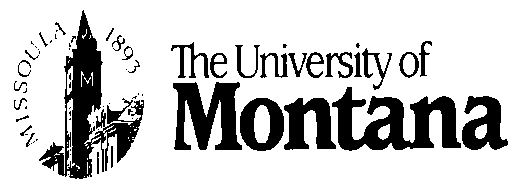 Subaward Compliance and Assurance StatementBIOSAFETY, IACUC, and IRB Approvals and Certification regarding Conflict of InterestSubrecipient MonitoringOffice of Research and Sponsored ProgramsUniversity Hall, Room 207Missoula, MT  59812-4101(406) 243-6670, fax (406) 243-57391. SUBRECIPIENT ORGANIZATION:2. UM AGREEMENT NUMBER:       3. PROJECT TITLE:       2. UM AGREEMENT NUMBER:       3. PROJECT TITLE:       4. BIOSAFETY OF RECOMBINANT DNAPlease check all applicable statements:    Project DOES NOT involve recombinant DNA    Project involves recombinant DNA and was either:             APPROVED by an Institutional Biosafety Committee (IBC)             Determined to be EXEMPT from NIH guidelines by an IBC         Approval / determination by IBC given on (date):      This performing organization agrees to assume primary responsibility for complying with both the intent and procedures of the National Institutes of Health (NIH), DHHS Guidelines for Research Involving Recombinant DNA Molecules, as revised.4. BIOSAFETY OF RECOMBINANT DNAPlease check all applicable statements:    Project DOES NOT involve recombinant DNA    Project involves recombinant DNA and was either:             APPROVED by an Institutional Biosafety Committee (IBC)             Determined to be EXEMPT from NIH guidelines by an IBC         Approval / determination by IBC given on (date):      This performing organization agrees to assume primary responsibility for complying with both the intent and procedures of the National Institutes of Health (NIH), DHHS Guidelines for Research Involving Recombinant DNA Molecules, as revised.5. CARE AND USE OF ANIMALS (IACUC Approval)Please check ONE of the following statements:      Project DOES NOT involve live vertebrate animals       Project involves live vertebrate animals and was approved by the Institutional Animal Care and Use Committee (IACUC) on (date)      This performing organization agrees to assume primary responsibility for complying with the Animal Welfare Act (7 USC, 2131-2156), Public Law 89-544, 1996, as amended, and the regulations promulgated thereunder by the Secretary of Agriculture in 9 CFR parts 1, 2, 3, and 4. In the case of domesticated farm animals housed under farm conditions, the organization shall adhere to the principles stated in the Guide for the Care and Use of Agriculture Animals in Agricultural Research and Teaching, Federation of Animal Science Societies, 1999.6. PROTECTION OF HUMAN SUBJECTS (IRB Approval)Please check all applicable statements:     Project DOES NOT involve human subjects.     Project involves human subjects AND               Was approved by the Institutional Review Board (IRB) on (date)      . Performing organization holds a Federal-wide assurance number      ; if not, a Single Project Assurance is required.              Was deemed exempt by the IRB based on exemption number      .              Specific plans involving human subjects depend upon completion of survey instruments, prior animal studies, or development of material procedures. No human subjects will be involved in research until approved by the IRB and written notification will be submitted to The University of Montana Office of Research and Sponsored Programs administrative contact.This performing organization agrees to assume primary responsibility for complying with the Federal Policy for Protection of Human Subjects as set forth in 454 CFR Part 46, 1991, as amended, and USDA regulations set forth in 7 CFR 1c, 1992. All nonexempt research involving human subjects must be approved and under continuing review by an IRB. If the performing organization submits a Single Project Assurance, supplemental information describing procedures to protect subjects from risks is required.6. PROTECTION OF HUMAN SUBJECTS (IRB Approval)Please check all applicable statements:     Project DOES NOT involve human subjects.     Project involves human subjects AND               Was approved by the Institutional Review Board (IRB) on (date)      . Performing organization holds a Federal-wide assurance number      ; if not, a Single Project Assurance is required.              Was deemed exempt by the IRB based on exemption number      .              Specific plans involving human subjects depend upon completion of survey instruments, prior animal studies, or development of material procedures. No human subjects will be involved in research until approved by the IRB and written notification will be submitted to The University of Montana Office of Research and Sponsored Programs administrative contact.This performing organization agrees to assume primary responsibility for complying with the Federal Policy for Protection of Human Subjects as set forth in 454 CFR Part 46, 1991, as amended, and USDA regulations set forth in 7 CFR 1c, 1992. All nonexempt research involving human subjects must be approved and under continuing review by an IRB. If the performing organization submits a Single Project Assurance, supplemental information describing procedures to protect subjects from risks is required.7. CONFLICT OF INTERESTPlease check ONE Of the following statements:     As Subrecipient, we certify that there is NO CONFLICT OF INTEREST on this project, that in relation to our organization, neither the Principal Investigator nor their family members, nor other investigators or their family members have consulting agreements, management responsibilities, or substantial equity in (greater than 5% total equity) or income from (greater than $5,000 in value) The University of Montana (UM), any contractors / vendors, subcontractors, or technology, or serve on the board of UM, any contractors/vendors, or subcontractors.     As Subrecipient, we certify that there is an ACTUAL OR POTENTIAL CONFLICT OF INTEREST on this project, that in relation to our organization, the Principal Investigator or their family members, or other investigators or their family members have consulting agreements, management responsibilities, or substantial equity in (greater than 5% total equity) or income from (greater than $5,000 in value) UM, any contractors/vendors, subcontractors, or technology, or serve on the board of UM, any contractor/vendors, or subcontractors. As such, we agree to contact the UM Associate Legal Counsel/Research Compliance Officer for further information on Conflict Management Plan development and disclosure requirements.PRINTED NAME OF AUTHORIZED REPRESENTATIVEPRINTED NAME OF AUTHORIZED REPRESENTATIVETITLESIGNATURESIGNATUREDATE